OSNOVO - Коммутатор c 4-мя портами PoE (до 250м), c 2-мя портами Uplink и встроенным БП Новинка благодаря двум портам "Uplink" позволяет организовать каскадное подключение коммутаторов, а режим CCTV увеличивает расстояние передачи данных и питания до 250м.Подробнее:SW-20600/B(60W) PoE коммутатор Fast Ethernet на 6 портов.  4 х FE (10/100 Base-T) с поддержкой и 2 x FE (10/100 Base-T) Uplink. Соответствует стандартам PoE IEEE 802.3af/at. Автоматическое определение PoE устройств. С мощностью PoE на порт - до 30W.  Увеличение расстояния передачи данных и питания до 250м.Схема применения SW-20600/B(60W)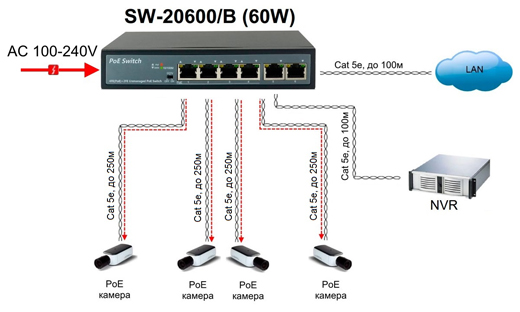 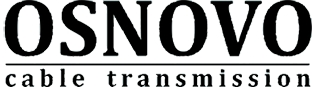 Гарантия - 5 лет!По вопросам приобретения обращайтесь к официальным дилерам OSNOVO, подробные описания оборудования для вашего решения на нашем сайте.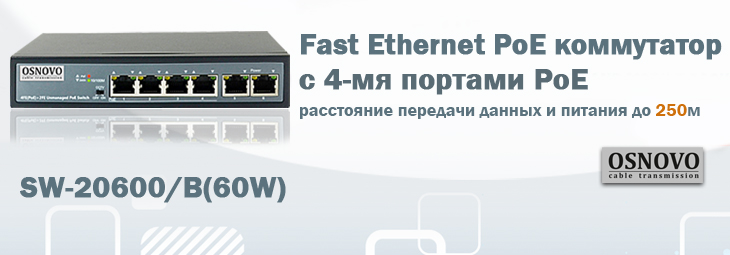     Основные характеристики:Общее кол-во портов: 6Кол-во портов FE+PoE: 4Кол-во портов FE: 2Мощность PoE на порт (Вт): 30Суммарная мощность всех портов (Вт): 60Питание: БП: AC100…240V / DC 48V 1.4AРазмеры (ШхВхГ) (мм): 135х28х85Рабочая температура: 0…+50°СПросмотреть все характеристики...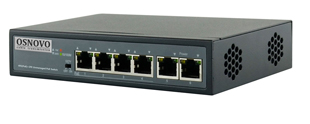 